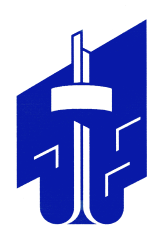 СОВЕТ депутатов металлургического районавторого созыва
График приёма граждан в Депутатском центре Металлургического местного отделения Партии «ЕДИНАЯ РОССИЯ» на январь 2020 годаГрафик приёма граждан в Депутатском центре Металлургического местного отделения Партии «ЕДИНАЯ РОССИЯ» на апрель 2020 годаГрафик приёма граждан в Депутатском центре Металлургического местного отделения Партии «ЕДИНАЯ РОССИЯ» на май 2020 годаГрафик приёма граждан в Депутатском центре Металлургического местного отделения Партии «ЕДИНАЯ РОССИЯ» на июнь 2020 года№ п/пДатаВремяФ.И.О. депутата или должностного лицаДолжность113.01.202014:00Гарипов Рашид ТалгатовичОкруг №12Депутат ОМСУ113.01.202017:00Новичихин Станислав АлександровичОкруг №19Депутат ОМСУ214. 01.202015:00Выползов Михаил АнатольевичОкруг №8Депутат ОМСУ214. 01.202016:00Яппарова Вера ИвановнаОкруг №18Депутат ОМСУ214. 01.202017:00Четвернин Алексей Евгеньевич Округ №2Депутат ОМСУ214. 01.202017:00Ищенко Петр СергеевичОкруг №20Депутат ОМСУ315.01.202015:30Сыров Владимир МихайловичРуководитель общественной приёмной Губернатора по Металлургическому району416. 01.202016:00Коваленко Дмитрий ЛеонидовичОкруг №15Депутат ОМСУ 416. 01.202016:00Кабирова Валентина АлексеевнаРуководитель ДЦ 5 20.01.202017:00Носачев Дмитрий ГригорьевичОкруг 1Депутат ОМСУ621.01.202015:00Животко Юлия ЮрьевнаОкруг №17Депутат ОМСУ621.01.202016:00Хромов Антон СергеевичОкруг №6Депутат ОМСУ722.01.202014:00Кочетков Сергей НиколаевичСекретарь ММО ВПП«Единая Россия»,Глава Металлургического района722.01.202015:00Сыров Владимир Михайлович Руководитель общественной приёмной Губернатора по Металлургическому району722.01.202015:00Чебыкин Владимир ВасильевичДепутат ЗС ЧО722.01.202017:00Четвернин Алексей Евгеньевич Округ №2Председатель Совета       депутатов Металлургического района,депутат ОМСУ722.01.202017:00Крашаков Алексей ВладимировичОкруг№25Депутат ОМСУ823.01.202010:00Панов Юрий ЮрьевичОкруг №5Депутат ОМСУ823.01.202013:00Ашмарин Дмитрий ЮрьевичОкруг№22Депутат ОМСУ823.01.202014:00Капитан Александр Евгеньевич Округ №16Депутат ОМСУ823.01.202015:00Ройт Татьяна Александровна Округ №23Депутат ОМСУ927 .01.202011:00Алехин Дмитрий ИвановичОкруг №9Депутат ОМСУ927 .01.202016-00Вербитский Михаил ГригорьевичОкруг№21Депутат ОМСУ1028. 01.202015:30Сыров Владимир МихайловичРуководитель общественной приёмной Губернатора по Металлургическому району1028. 01.202016:00Истомин Владимир ВикторовичОкруг №13Депутат ОМСУ1028. 01.202017:00Малыгин Сергей АлександровичОкруг №24Депутат ОМСУ1129.01.202011:00Маматов Эркин ЭргашевичОкруг №3Депутат ОМСУ1129.01.202014:00Захаров Константин Юрьевич   Депутат ЗС ЧО1129.01.202015:00        Астафьев Сергей ЯновичОкруг №14 Исполнительный секретарь ММО ВПП«Единая Россия»,депутат ОМСУ1129.01.202016:00Баканов Алексей ВикторовичОкруг№7Депутат ОМСУ1129.01.202017:00Романов Максим Владимирович Округ №4Депутат ОМСУ№ п/пДатаВремяФ.И.О. депутата или должностного лицаДолжность106.04.202014:00Гарипов Рашид ТалгатовичОкруг №12Депутат ОМСУ106.04.202017:00Новичихин Станислав АлександровичОкруг №19Депутат ОМСУ207. 04.202015:00Выползов Михаил АнатольевичОкруг №8Депутат ОМСУ207. 04.202016:00Яппарова Вера ИвановнаОкруг №18Депутат ОМСУ207. 04.202017:00Ищенко Петр СергеевичОкруг №20Депутат ОМСУ308.04.202015:30Сыров Владимир МихайловичРуководитель общественной приёмной Губернатора по Металлургическому району409. 04.202016:00Коваленко Дмитрий ЛеонидовичОкруг №15Депутат ОМСУ513.04.202017:00Носачёв Дмитрий Григорьевич
Округ №1Депутат ОМСУ614.03.202015:00Животко Юлия ЮрьевнаОкруг №17Депутат ОМСУ614.03.202016:00Хромов Антон СергеевичОкруг №6Депутат ОМСУ614.03.202017:00Четвернин Алексей Евгеньевич Округ №2Депутат ОМСУ715.04.202014:00Кочетков Сергей Николаевич Секретарь ММО ВПП«Единая Россия»,Глава Металлургического района715.04.202015:00Сыров Владимир Михайлович Руководитель общественной приёмной Губернатора по Металлургическому району715.04.202015:00Чебыкин Владимир ВасильевичДепутат ЗС ЧО715.04.202014:00Животко Юлия ЮрьевнаОкруг №25Депутат ОМСУ816.03.202010:00Панов Юрий ЮрьевичОкруг №5Депутат ОМСУ816.03.202013:00Ашмарин Дмитрий ЮрьевичОкруг№22Депутат ОМСУ816.03.202014:00Капитан Александр Евгеньевич Округ №16Депутат ОМСУ816.03.202015:00Ройт Татьяна Александровна Округ №23Депутат ОМСУ920.04.202011:00Алехин Дмитрий ИвановичОкруг №9Депутат ОМСУ1123.04.202011:00Маматов Эркин ЭргашевичОкруг №3Депутат ОМСУ1123.04.202017:00Астафьев Сергей ЯновичОкруг №14Исполнительный секретарь ММО ВПП«Единая Россия»,депутат ОМСУ1123.04.202017:00Баканов Алексей ВикторовичОкруг№7Депутат ОМСУ1123.04.202017:00Романов Максим Владимирович Округ №4Депутат ОМСУ1227.04.202016:00Истомин Владимир ВикторовичОкруг №13Депутат ОМСУ1227.04.202017:00Вербитский Михаил ГригорьевичОкруг№21Депутат ОМСУ1328.03.202017:00Малыгин Сергей АлександровичОкруг №24Депутат ОМСУ1329.03.202014:00Кочетков Сергей НиколаевичГлава Металлургического района1329.03.202015:30Сыров Владимир МихайловичРуководитель общественной приёмной Губернатора по Металлургическому району1329.03.202017:00Вербитский Михаил ГригорьевичОкруг№21Депутат ОМСУ1430.03.202014:00Захаров Константин ЮрьевичДепутат ЗС ЧО1430.03.202017:00Четвернин Алексей Евгеньевич Округ №2Председатель Совета депутатов Металлургического района№ п/пДатаВремяФ.И.О. депутата или должностного лицаДолжность106.05.202015:30Сыров Владимир МихайловичРуководитель общественной приёмной Губернатора по Металлургическому району106.05.202014:00Кочетков Сергей Николаевич Секретарь ММО ВПП«Единая Россия»,Глава Металлургического района106.05.202017:00Новичихин Станислав Александрович Округ №19Депутат ОМСУ207.05.202016:00Коваленко Дмитрий ЛеонидовичОкруг №15Депутат ОМСУ 312.05.202015:00Выползов Михаил Анатольевич Округ №8Депутат ОМСУ312.05.202016:00Яппарова Вера Ивановна
 Округ №18Депутат ОМСУ312.05.202017:00Ищенко Петр Сергеевич           Округ №20Депутат ОМСУ312.05.202017:00Четвернин Алексей Евгеньевич Округ №2Депутат ОМСУ413.05.202014:00Ройт Татьяна Александровна
 Округ №25Депутат ОМСУ413.05.202015:00Чебыкин Владимир ВасильевичДепутат ЗСЧО413.05.202015:30Сыров Владимир МихайловичРуководитель общественной приёмной Губернатора по Металлургическому району514.05.202010:00Панов Юрий Юрьевич
Округ №5Депутат ОМСУ514.05.202014:00Капитан Александр Евгеньевич
Округ №16Депутат ОМСУ514.05.202016:00Ройт Татьяна Александровна 
Округ №23Депутат ОМСУ514.05.202017:00Ашмарин Дмитрий Юрьевич
Округ №22Депутат ОМСУ618.05.202011:00Алёхин Дмитрий Иванович
Округ №9Депутат ОМСУ618.05.202014:00Гарипов Рашид Талгатович 
Округ №12Депутат ОМСУ618.05.202017:00Носачёв Дмитрий Григорьевич
Округ №1Депутат ОМСУ719.05.202015:00Животко Юлия Юрьевна
Округ №17Депутат ОМСУ719.05.202016:00Хромов Антон Сергеевич
Округ №6Депутат ОМСУ820.05.202015:30Сыров Владимир МихайловичРуководитель общественной приёмной Губернатора по Металлургическому району820.05.202014:00Кочетков Сергей Николаевич Секретарь ММО ВПП«Единая Россия»,Глава Металлургического района921.05.202011:00Маматов Эркин Эргашевич
Округ №3Депутат ОМСУ921.05.202014:00Астафьев Сергей Янович
Округ №14Депутат ОМСУ921.05.202017:00Романов Максим Владимирович
Округ №4Депутат ОМСУ921.05.202017:00Баканов Алексей Викторович
Округ №7Депутат ОМСУ1025.05.202016:00Истомин Владимир Викторович Округ №13Депутат ОМСУ1025.05.202017:00Вербитский Михаил Григорьевич Округ №21Депутат ОМСУ1126.05.202017:00Малыгин Сергей Александрович
Округ №24Депутат ОМСУ1227.05.202015:30Сыров Владимир МихайловичРуководитель общественной приёмной Губернатора по Металлургическому району1328.05.202013:00Захаров Константин ЮрьевичДепутат ЗСЧО1328.05.202017:00Четвернин Алексей Евгеньевич Округ №2Председатель Совета депутатов Металлургического района№ п/пДатаВремяФ.И.О. депутата или должностного лицаДолжность101.06.202017:00Новичихин Станислав АлександровичОкруг №19Депутат ОМСУ202.06.202015:00Выползов Михаил АнатольевичОкруг №8Депутат ОМСУ 202.06.202016:00Яппарова Вера Ивановна
Округ №18Депутат ОМСУ202.06.202017:00Ищенко Петр Сергеевич
Округ №20Депутат ОМСУ303.06.202015:30Сыров Владимир МихайловичРуководитель общественной приёмной Губернатора по Металлургическому району404.06.202016:00Коваленко Дмитрий Леонидович
 Округ №25Депутат ОМСУ508.06.202010:00Носачев Дмитрий Григорьевич
Округ №1Депутат ОМСУ609.06.202017:00Хромов Антон Сергеевич
Округ №6Депутат ОМСУ609.06.202016:00Гарипов Рашид Талгатович 
Округ №12Депутат ОМСУ609.06.202015:00Животко Юлия Юрьевна
Округ №17Депутат ОМСУ609.06.202015:00Животко Юлия Юрьевна
Округ №25Депутат ОМСУ710.06.202014:00Кочетков Сергей Николаевич Секретарь ММО ВПП«Единая Россия»,Глава Металлургического района710.06.202015:30Сыров Владимир МихайловичРуководитель общественной приёмной Губернатора по Металлургическому району710.06.202015:00Чебыкин Владимир ВасильевичДепутат ЗСЧО811.06.202010:00Панов Юрий Юрьевич
Округ №5Депутат ОМСУ811.06.202014:00Капитан Александр Евгеньевич
Округ №16 Депутат ОМСУ811.06.202015:00Ройт Татьяна Александровна
Округ №23Депутат ОМСУ811.06.202017:00Ашмарин Дмитрий Юрьевич
Округ №22Депутат ОМСУ915.06.202011:00Алехин Дмитрий Иванович
Округ №9Депутат ОМСУ1016.06.202017:00Четвернин Алексей Евгеньевич Округ №2Депутат ОМСУ1117.06.202015:30Сыров Владимир МихайловичРуководитель общественной приёмной Губернатора по Металлургическому району1218.06.202015:30Баканов Алексей Викторович
Округ №7Депутат ОМСУ1218.06.202011:00Маматов Эркин Эргашевич
Округ №3Депутат ОМСУ1218.06.202015:00Астафьев Сергей Янович
Округ №14Депутат ОМСУ1423.06.202016:00Малыгин Сергей Александрович
Округ №24Депутат ОМСУ1524.06.202014:00Кочетков Сергей Николаевич Секретарь ММО ВПП«Единая Россия»,Глава Металлургического района1524.06.202015:30Сыров Владимир МихайловичРуководитель общественной приёмной Губернатора по Металлургическому району1625.06.202017:00Четвернин Алексей Евгеньевич Округ №2Председатель Совета депутатов Металлургического района1625.06.202017:00Романов Максим Владимирович
Округ №4Депутат ОМСУ1625.06.202013:00Захаров Константин ЮрьевичДепутат ЗСЧО1625.06.202016:00Истомин Владимир Викторович
Округ №13Депутат ОМСУ1729.06.202017:00Вербитский Михаил Григорьевич
Округ №21Депутат ОМСУ